 Как Лимончик со Слоненком монстров боялись!(для тех, кто боится темноты)Маленький Бегемотик Лимончик очень хотел вырасти побыстрее, стать таким большим как мама или папа. Но он был маленький и очень боялся темноты.Однажды вечером, Лимончик был сам в комнате. Вдруг к нему зашел Монстр. Монстр был большой и страшный. «Уууууу, ааааа, оооо» — кричал Монстр.
Бегемотик очень испугался, но тут на небе появилась Луна. Оказалось, что это не монстр, а всего лишь друг Бегемотика — Слонёнок.— Привет, Слонёнок! — прошептал Малыш.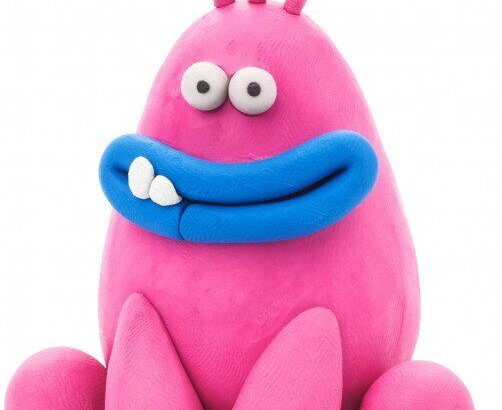 — Привет, Бегемотик! — прошептал Слоненок.— Ты что тут делаешь? И почему меня пугаешь?— Я не хотел тебя испугать. Мне самому очень страшно в темноте. Давай будем бояться вместе.— Давай, — согласился Бегемотик.Друзья сели на кровать, а Луна спряталась. Сразу же в комнате появился второй Монстр. Большой и страшный. Он приближался к Бегемотику и Слонёнку, и становился все больше и страшнее. Друзья закрыли от страха глаза и собрались плакать. А Монстр сказал голосом мамы: «Детишки, вы где!».Лимончик и Слоненок открыли глаза. И Луна вышла из-за тучки. Друзья увидели, что это совсем не монстр, а мама Бегемотиха.Мама поняла, что мальчики испугались темноты.— Дорогие детки, всем зверюшкам на земле нужна темнота. И даже деревьям, и даже солнышку. Потому что когда темно — все спят и растут! Закрывают глазки, отдыхают и растут. Только Луна гуляет по небу и помогает не бояться. Поэтому, если вы хотите вырасти, вам надо крепко спать по ночам, а не бояться. А поможет вам волшебный стишок:«Темноты я не боюсь,И с Луной я подружусь.Ночью крепко я усну,И под утро подрасту»С тех пор Слонёнок и Бегемотик перестали бояться темноты. Каждый вечер они ложились в свои кроватки и вспоминали волшебный стишок:«Темноты я не боюсь,И с Луной я подружусь.Ночью крепко я усну,И под утро подрасту»И крепко засыпали. А папа Бегемотика удивлялся — почему сынок так быстро растет?